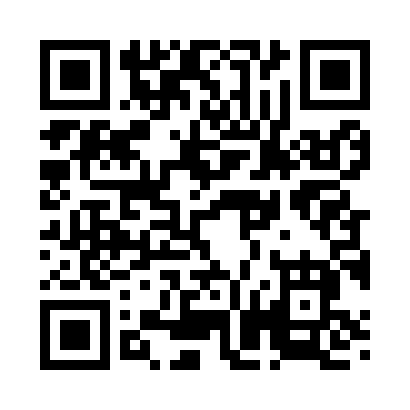 Prayer times for Beufordtown, South Carolina, USAMon 1 Jul 2024 - Wed 31 Jul 2024High Latitude Method: Angle Based RulePrayer Calculation Method: Islamic Society of North AmericaAsar Calculation Method: ShafiPrayer times provided by https://www.salahtimes.comDateDayFajrSunriseDhuhrAsrMaghribIsha1Mon4:516:141:235:078:329:552Tue4:516:141:235:078:329:553Wed4:526:141:235:078:329:554Thu4:536:151:245:078:329:545Fri4:536:151:245:078:329:546Sat4:546:161:245:078:329:547Sun4:546:161:245:088:329:538Mon4:556:171:245:088:319:539Tue4:566:171:245:088:319:5310Wed4:576:181:245:088:319:5211Thu4:576:191:255:088:309:5212Fri4:586:191:255:088:309:5113Sat4:596:201:255:088:309:5014Sun5:006:201:255:088:299:5015Mon5:006:211:255:098:299:4916Tue5:016:221:255:098:289:4917Wed5:026:221:255:098:289:4818Thu5:036:231:255:098:279:4719Fri5:046:231:255:098:279:4720Sat5:056:241:255:098:269:4621Sun5:066:251:255:098:269:4522Mon5:066:251:255:098:259:4423Tue5:076:261:265:098:259:4324Wed5:086:271:265:098:249:4225Thu5:096:271:265:098:239:4126Fri5:106:281:265:098:239:4127Sat5:116:291:265:098:229:4028Sun5:126:301:255:088:219:3929Mon5:136:301:255:088:209:3830Tue5:146:311:255:088:209:3731Wed5:156:321:255:088:199:36